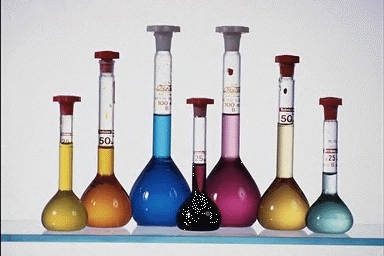 با سلام به دوستان عزیز و دانشجویان علاقمند به علم شیمی؛سایت علمی دانشجویان ایران با هدف ترویج علم و دانش و بالابردن سطح فعالیت‌های علمی دانشجویان و به بهانه فرارسیدن ماه مهر، مسابقه‌ای تحت عنوان جدول متقاطع شیمی برگزار می‌نماید.در این مسابقه می‌بایست به ۱۵ سوال مطرح‌شده پاسخ دهید. جدول و سوال‌های مربوطه را می‌توانید در صفحه بعد مشاهده کنید.توجه: جواب‌ها به صورت انگلیسی می‌باشد.علاقمندان باید جواب سوال‌ها را تا پایان مهلت تعیین‌شده، از طریق فرم ارسال پاسخ ثبت کنند.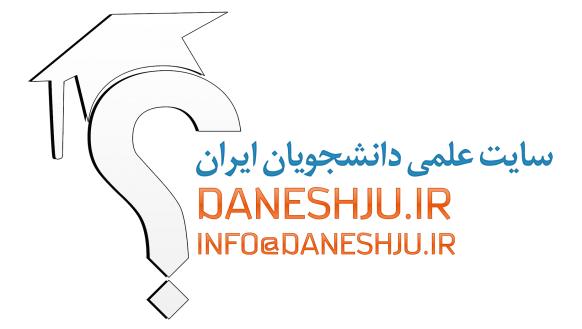 1- حرفه‌ای دانشگاهی که دارای انشعابات متعدد است؟2- شاخه‌ای از علم است که به واسطه‌ی تغییرات شیمیایی در طبیعت به وجود می‌آید.3- ظرفیت برای انجام یک کار.4- اشغال یک مکان در فضا..5- ماده تشکیل‌شده توسط اتحاد دو یا چند عنصر از جدول تناوبی۶- مواد معدنی ارگانیسم انسان حاوی ۷۰ درصد از آن است..7- در یک واکنش شیمیایی معمولی نه ایجاد شده و نه از بین می‌رود8- تغییرات چیزی از جامد به مایع.9- در ترکیبات آلی.10- یک فرایند که منجر به تحول یک مجموعه از مواد شیمیایی می‌شود.11- یک ماده خالص متشکل از یک نوع اتم.12- گروهی از اتم‌های متصل به هم.13- ذرات گاز این کار را در داخل ظرف انجام می‌دهند و باعث افزایش فشار گاز است.14- شن و ماسه، گرمای ویژه‌ی بسیار .............. دارند.15- شایع‌ترین کتون شناخته‌شده. 114C9L133m79O14629w910ge1l8